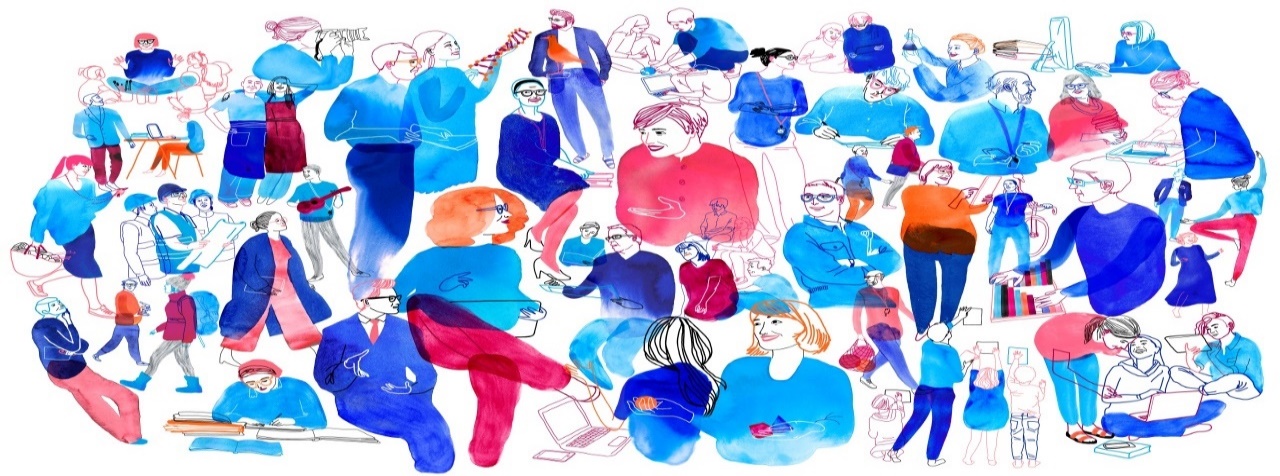 Päiväkoti- ja oppilaitosturvallisuusto 17.3.2022  klo 17.30-19.30TeamsOAJ Kanta-Häme ja OAJ Pirkanmaa järjestävät yhteistyössä päiväkoti- ja oppilaitosturvallisuus-koulutuksen. Koulutukseen ovat tervetulleita kaikki alueen OAJ:n paikallisyhdistysten jäsenet – opettajat, esihenkilöt ja asiantuntijat.Turvallinen työskentely on osa työntekijän hyvää ammattitaitoa. Turvallisen työskentelyn edellytykset luodaan ennakoinnin ja suunnittelun keinoin. Koulutuksessa käydään läpi uhkatilanteisiin varautumista ja niiden hallintaa sekä väkivaltatilanteen kohtaamista ja siitä selviämistä. Koulutuksen tavoitteena on parantaa työntekijöiden turvallisuutta, vähentää heidän kokemaansa stressiä, huolehtia työilmapiiristä sekä korostaa ammatillisuutta. Koulutus toteutetaan luentona sekä demo-herättein.Ilmoittautumisen yhteydessä on mahdollisuus jättää kysymyksiä illan asiantuntijalle. Illan ohjelma:klo 17.15 Teams avataan, mahdollisuus testailla yhteyksiäklo 17.30-19.30 Päiväkoti- ja oppilaitosturvallisuus, Henri Rikander, OTTilaisuuteen ilmoittautuneille lähetetään osallistumislinkki annettuun sähköpostiosoitteeseen viimeistään tilaisuutta edeltävänä päivänä. Tarkista tarvittaessa roskaposti ja tarpeettomat -kansio. Mikäli Teamsiin liittyessä tulee ongelmia, kirjaudu uudelleen tai vaihda selainta. Mikäli et löydä linkkiä lainkaan, soita alueasiantuntija Katri Juvonen p. 040 1369 278. Henkilökohtaiset ilmoittautumiset pe 11.3. klo 15 mennessä.TERVETULOA!Timo Hillman		Katri Juvonen 	puheenjohtaja	alueasiantuntija040 1369 277	040 1369 278